ÇANKAYA ÜNİVERSİTESİ AKADEMİK PERSONELMEMNUNİYET ANKETİa) Yönetim ve Katılım	b) Eğitim   c) İletişim   ç) Araştırma   d) Hedef Belirleme, Performanse) Alt Yapı   f) Genel Memnuniyetbaşlıklarında bir değerlendirme yapılması amaçlanmaktadır. Değerlendirme sonuçları Kalite Komisyonu tarafından paydaşlarımız ile paylaşılacaktır.Kişisel Bilgiler:Unvanınız :											Yaşınız      :					Üniversitemizdeki Hizmet Yılınız : EğitimYönetim ve KatılımMEMNUNİYET DÜZEYİMEMNUNİYET DÜZEYİMEMNUNİYET DÜZEYİMEMNUNİYET DÜZEYİMEMNUNİYET DÜZEYİMEMNUNİYET DÜZEYİMEMNUNİYET DÜZEYİYönetim ve KatılımÇok MemnunumMemnunumKararsızımMemnun DeğilimMemnun DeğilimHiç Memnun DeğilimFikrim Yok1. Çankaya Üniversitesi’nin  bir mensubu olmaktan2. Üniversitede haftalık çalışma saatleri ile yıllık ücretli izin konularının yasalara uygun ve tanımlı olmasından3. Üniversitemizdeki akademik atama ve yükseltme ölçütlerinin nitelikli bir  kadro oluşumuna katkısından4. Üniversitemizde kurul ve komisyonlarda  fikirlerimi çekinmeden ortaya koyabilme imkanından5. Üniversitemizde öğretim elemanlarınca yapılanişlerde, yetki ve sorumlulukların yasa ve yönetmeliklerde tanımlanmış esaslara uygun olmasından6. Bölümümdeki akademik kadro sayısının yeterli olmasından7. Bölümümdeki idari personelinin sayısındanYönetim ve KatılımMEMNUNİYET DÜZEYİMEMNUNİYET DÜZEYİMEMNUNİYET DÜZEYİMEMNUNİYET DÜZEYİMEMNUNİYET DÜZEYİMEMNUNİYET DÜZEYİYönetim ve KatılımÇok MemnunumMemnunumKararsızımMemnun DeğilimHiç Memnun DeğilimFikrim Yok8. Bölümümdeki idari ve destek personelinin niteliğinden9. Yöneticilerin akademik personel tarafından iletilen şikâyetleri dikkate almasından10. Eğitim-Öğretim programlarımızdaki derslerin uluslararası standartlara uygun olmasından11. Lisansüstü programlarımıza öğrenci alınmasında uygulanan usullerden12. Lisans programlarımızdaki derslerin birbirleriyle olan ilişkisindenİletişimMEMNUNİYET DÜZEYİMEMNUNİYET DÜZEYİMEMNUNİYET DÜZEYİMEMNUNİYET DÜZEYİMEMNUNİYET DÜZEYİMEMNUNİYET DÜZEYİİletişimÇok MemnunumMemnunumKararsızımMemnun DeğilimHiç Memnun DeğilimFikrim Yok13 .Birimimizin öğretim elemanları arasındaki iletişim ve işbirliğinden14.Birimimizin öğretim elemanları ve idari personel arasındaki iletişimden15. Yöneticilere ulaşabilme kolaylığından (Yönetici bağlı olduğunuz ilk yöneticidir.)16. Üniversitemizin herhangi bir birimi ile rahatlıkla iletişim kurabilme konusunda17. Kurum içi haberleşme araçlarının yeterliliğinden (e- posta, duyurular… vb.)18. Birimimizin web sayfasının yeterliliğindenAraştırmaMEMNUNİYET DÜZEYİMEMNUNİYET DÜZEYİMEMNUNİYET DÜZEYİMEMNUNİYET DÜZEYİMEMNUNİYET DÜZEYİMEMNUNİYET DÜZEYİAraştırmaÇok MemnunumMemnunumKararsızımMemnun DeğilimHiç Memnun DeğilimFikrim Yok19. Üniversitemizde araştırma ve yayın yapmaya ayrılabilen zamanın yeterliliğinden20. Üniversitemizde araştırma ve yayın yapmayı teşvik edici mekanizmaların yeterliliğinden21. Üniversitemizde araştırma için sağlanan elektronik veri tabanlarının yeterliliğinden22. Üniversitemizin bilimsel araştırmalar için yeterli imkan sağlamasından23. Diğer üniversiteler ile karşılaştırıldığında, üniversitemizin yurtiçi/yurtdışı bilimsel toplantı ve kongrelere katılım teşviklerinin yeterliliğinden24. Araştırma yapılabilecek laboratuvar koşullarının yeterliliğinden25. Birimimizde  akademik personel için sunulan Erasmus, Mevlana vb. değişim programlarınınyeterliliğindenHedef Belirleme, PerformansMEMNUNİYET DÜZEYİMEMNUNİYET DÜZEYİMEMNUNİYET DÜZEYİMEMNUNİYET DÜZEYİMEMNUNİYET DÜZEYİMEMNUNİYET DÜZEYİHedef Belirleme, PerformansÇok MemnunumMemnunumKararsızımMemnun DeğilimHiç Memnun DeğilimFikrim Yok26. Üniversitemizin Türkiye’deki diğer üniversiteler içindeki konumundan27. Üniversitemizin kalite sürecindeki yenilikçi çabalarından28. Üniversitemizin uluslararasılaşma stratejileri ve uygulamalarındanAltyapıMEMNUNİYET DÜZEYİMEMNUNİYET DÜZEYİMEMNUNİYET DÜZEYİMEMNUNİYET DÜZEYİMEMNUNİYET DÜZEYİMEMNUNİYET DÜZEYİAltyapıÇok MemnunumMemnunumKararsızımMemnun DeğilimHiç Memnun DeğilimFikrim Yok29. Çalıştığım ortamın temizliğinden30. Çalıştığım ortamda ofis başına düşen personel sayısının uygun olmasından31. Bilgisayar, yazıcı, fotokopi vb. araç-gereçlerin temininden32. Internet hizmetlerinden33. Bilgi-işlem hizmetlerinden34. Kütüphane ve dokümantasyon hizmetlerinden35. Yapım-onarım hizmetlerinden36. TTO hizmetlerinden37. Kongre-toplantı salonları ve mekânlarının yeterliliğinden38. Personel yemekhanesinin yemeklerinin ücretsiz olarak ve kaliteli sunulmasından39. Üniversite genelinde kafeterya/kantin hizmetlerinin yeterli olmasından40. Otopark alanındanGENEL MEMNUNİYETGENEL MEMNUNİYETGENEL MEMNUNİYETGENEL MEMNUNİYETGENEL MEMNUNİYETGENEL MEMNUNİYET41. Üniversitemiz ile ilgili genel memnuniyet düzeyiniz nedir?Çok yüksekYüksekKararsızımDüşükÇok Düşük41. Üniversitemiz ile ilgili genel memnuniyet düzeyiniz nedir?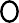 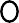 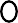 42. Üniversitemizin beklentilerinizi karşılama düzeyi nedir?Çok yüksekYüksekKararsızımDüşükÇok Düşük42. Üniversitemizin beklentilerinizi karşılama düzeyi nedir?43. Akademik hayatınızı devam ettirmek için üniversitemizi tekrar tercih eder miydiniz?Kesinlikle tercih ederimTercih ederimKararsızımTercih etmemKesinlikle tercih etmem43. Akademik hayatınızı devam ettirmek için üniversitemizi tekrar tercih eder miydiniz?44. Kendinizi üniversitemizin bir parçası olarak görüyor musunuz?Kesinlikle görüyorumGörüyorumKararsızımGörmüyorumKesinlikle görmüyorum44. Kendinizi üniversitemizin bir parçası olarak görüyor musunuz?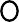 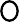 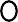 45. Üniversitemizi başka akademisyenlere tavsiye eder misiniz?Kesinlikle tavsiye ederimTavsiye ederimKararsızımTavsiye etmemKesinlikle tavsiye etmem45. Üniversitemizi başka akademisyenlere tavsiye eder misiniz?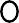 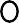 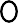 